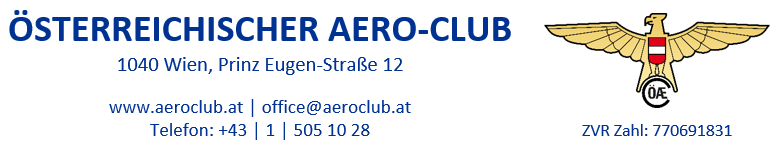 Antrag für eine nationale Sportlizenzdes österreichischen Aero-Club für Mitglieder mit ausländischer Staatsbürgerschaft und Hauptwohnsitz in ÖsterreichIch erkenne den FAI Sporting Code https://www.fai.org/documents an und bin damit einverstanden, dass nachfolgende Daten* an die FAI weitergeleitet werden.Die Sportlizenz berechtigt zur Teilnahme an nationalen Meisterschaften und zum Gewinn der Titel Österreichische(r) Meister(in) und/oder Staatsmeister(in)	Meldebestätigung als Nachweis für den Aufenthalt in Österreich angefügtIch erkläre hiermit, weder eine gültige FAI-Sportlizenz eines anderen Landes zu besitzen noch in den letzten drei Jahren für eine andere Nation an offizellen Wettkämpfen teilgenommen zu haben.Zuname: *        Zuname: *        Zuname: *        Vorname: *       Vorname: *       Vorname: *       Emailadresse: *        ÖAeC Mitgliedsnummer: *     ÖAeC Mitgliedsnummer: *     Titel oder akademischer Grad:        Titel oder akademischer Grad:          männlich   /   weiblichStraße/Gasse/Platz, Nr.:        Straße/Gasse/Platz, Nr.:        Straße/Gasse/Platz, Nr.:        Staat/Postleitzahl/Ort:         Staat/Postleitzahl/Ort:         Staat/Postleitzahl/Ort:         Geburtsdatum (Tag/Monat/Jahr): *         Geburtsdatum (Tag/Monat/Jahr): *         Geburtsdatum (Tag/Monat/Jahr): *         Staatsbürgerschaft: *         Staatsbürgerschaft: *         Staatsbürgerschaft: *         Flugsparte: *  Die Mitgliedschaft mit der jeweiligen Flugsparte ist Bedingung
  Modellflug	  Hängegleiten
  Segelflug	  Paragleiten 
  Motorflug	  Amateurbau
  Fallschirmspringen	  Helikopter
  Ballonfahrt	  UltraleichtFlugsparte: *  Die Mitgliedschaft mit der jeweiligen Flugsparte ist Bedingung
  Modellflug	  Hängegleiten
  Segelflug	  Paragleiten 
  Motorflug	  Amateurbau
  Fallschirmspringen	  Helikopter
  Ballonfahrt	  UltraleichtFlugsparte: *  Die Mitgliedschaft mit der jeweiligen Flugsparte ist Bedingung
  Modellflug	  Hängegleiten
  Segelflug	  Paragleiten 
  Motorflug	  Amateurbau
  Fallschirmspringen	  Helikopter
  Ballonfahrt	  UltraleichtDatum:      Unterschrift des Mitgliedes